Občanská výchova do 17.5.Posílám Vám opět práci na čtrnáct dní. První týden – uč. str. 67 – 68.Do sešitu si napište nadpis: ČESKÁ REPUBLIKA – DEMOKRATICKÝ PRÁVNÍ STÁTStátní moc je rozdělena na tři nezávislé složky, aby nedošlo ke zneužití moci např. jedním člověkem nebo jednou skupinou lidí (takové státy nazýváme totalitními).Začněte následujícím videem, ve kterém je hezky vysvětleno, jak je v České republice rozdělena státní mocObčanská výchova – rozdělení moci  https://www.youtube.com/watch?v=T9pKMmxReTwdo sešitu si nakreslete podobné tabulky nebo si je vypracujte na počítačipodle učebnice do nich doplňte jednotlivé funkce (např. Poslanecká sněmovna – vyslovuje důvěru….) vše najdete v učebnici pod jednotlivými názvy a fotografiemiurčitě se občas díváte na zprávy v televizi nebo sledujete jiná média, tak byste těmto pojmům měli rozumětprohlédněte si na fotografiích, kde sídlí poslanecká sněmovna, senát, vláda – jsou to významné historické budovy v Prazetradičně o státních svátcích 8.5. a 28.10. jsou pořádány dny otevřených dveří do poslanecké sněmovny a do senátu- následující schéma si opište do sešitu (pokud by se to po otevření rozházelo – opište si je z učebnice str.67)Stát řídí a spravují jeho představiteléKaždý občan České republiky starší 18 let       volí                - poslance 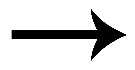 					- senátoryPrezident republiky       jmenuje                předsedu 		    sestavuje a řídí	vládu –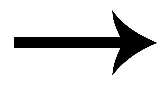 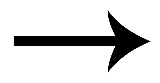 				vlády			ministry											znovu si připomeňte původ slova „demokracie“        - z řečtiny – „vláda lidu“původ slova „republika“ – z latiny (z římského práva) – „věc veřejná“ – občané si rozhodují      o svých věcech sami                        Úkol 1:Doplňte do tabulky, kde sídlí Nejvyšší soud ČR, Nejvyšší správní soud ČR a Ústavní soud ČR.Úkol 2:Zjisti, jaký soud sídlí ve Svitavách? _______________________________________________Sídlí v historické vile. Jak se tato vila nazývá?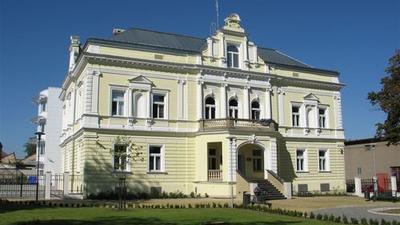 _______________________________________________http://www.muzeum.svitavy.cz/stale-expozice/svitavske-vily/425-1/Mimo tyto složky moci existují ještě i další instituce, které slouží k ochraně demokracie a práv občanů. Jedním z nich je i úřad Veřejného ochránce práv – ombudsmana, sídlí v Brně.V dalším týdnu propojíme opět učivo rodinné výchovy (Životní styl ) s občanskou výchovou.Budete se zabývat kulturními památkami v naší krásné vlasti.  Cílem je, aby jste si uvědomili, že ač jsme malý národ, naše historie je velmi bohatá.- uč. str. 69 – 70 Měli byste si vážit všeho, co vybudovali předci před vámi. V dějepise se brzy budete učit o starověkém Římě a dozvíte se o germánském kmeni Vandalů, kteří v 5. století n.l. vyplenili Řím.Pusťte si následující video: Slavné dny - Den, kdy Vandalové dobyli Římhttps://www.slavne-dny.cz/episode/10005829/den-kdy-vandalove-dobyli-rim-2-cerven- do sešitu si napište nadpis MÁ VLAST – ÚCTA KE KULTURNÍM PAMÁTKÁM- opište si nebo nalepte následujíc zápis:Určitě jste již někdy slyšeli pojem VANDALISMUS – původ slova je opravdu spjat s kmenem Vandalů. S vandalismem se, bohužel, setkáváme na každém kroku.VANDALISMUS – znamená svévolné poškozování a ničení veřejného i soukromého majetku, které nepřinášejí pachateli žádné materiální obohacení a pachatel zpravidla nemá pro své chování ani motiv. Často tak dochází pod vlivem alkoholu nebo jiných drog. Vandalové si ničením společenských hodnot vybíjejí nahromaděnou agresi, vyjadřují protest vůči společnosti uznávající tyto hodnoty. Často je to také projev nesnášenlivosti nebo msty vůči majiteli ničeného objektu.Prohlédněte si příklady vandalismu. Někdy jsou poničeny historické památky, jindy veřejný, všem lidem sloužící majetek. 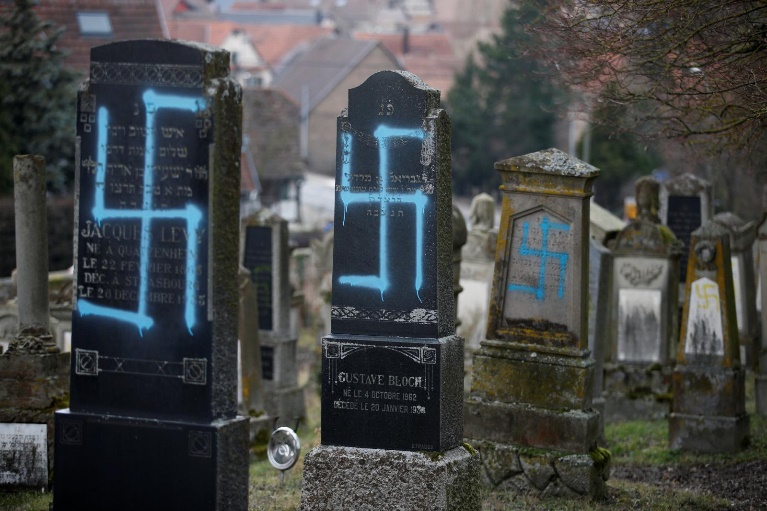 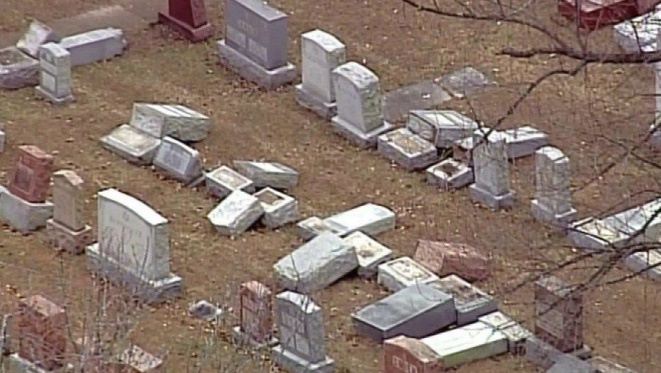 Příklad vandalismu na židovském hřbitově – náhrobky byly posprejovány hákovými křížiToto je nedávný případ vandalismu v Parku patriotů ve Svitavách – veřejné tábořiště bylo zničeno. Pachatelé neměli pro sviji činnost žádný důvod. Prostě jen chtěli ničit.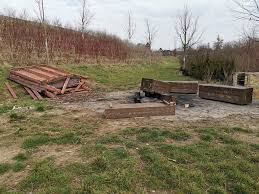 Citace ze svitavského deníku: „Mladí vandalové způsobili škodu téměř za 60 tisíc korun. Hrozí jim trest odnětí svobody až na jeden rok“.Pokud škoda přesáhne 5000 Kč, jedná se o trestný čin.  Trestní postižení pachatele je podmíněno věkem. Mladiství jsou osoby v rozmezí 15 – 18 let. Do 15 let se jedná o osoby nezletilé. Občanský zákoník upravuje odpovědnost nezletilých za škodu, ta se hodnotí podle schopnosti předvídat následky svého jednání a schopnosti jednání ovládnout. Spolu s nezletilými nesou odpovědnost dospělí, kteří mají jedince na starosti.Při vyšetřování vandalismu u nezletilých nebo mladistvých se většinou odhalí, že neví, jak smysluplně trávit čas.Úkol 1:Napište mi, jak smysluplně trávíte svůj volný čas (nemyslím, teď, když jste doma zavření).____________________________________________________________________________________________________________________________________________________________________________________________________________________________________________________________________________________________________________- přečtěte si v učebnici str. 69 – 70, některé věci již znáte z hodin dějepisuÚkol 2: (Kdo si již nepamatuje, podívá se do učebnice dějepisu na stranu 6)Co zkoumá historie?___________________________________________________________________________Co zkoumá archeologie?___________________________________________________________________________https://www.youtube.com/watch?v=3CmzBtvLRBY - ve videu vidíte, jak pracují archeologové v Brně.Úkol 3: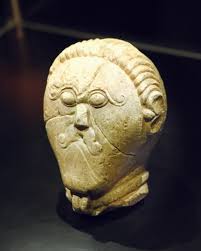 Na str. 69 máte napravo nahoře následující obrázek. Pusťte si asi 4-minutové video o tomto významném archeologickém nálezu a odpovězte na následující otázky:https://www.youtube.com/watch?v=wWs2c-RCILYCo představuje tato socha?________________________________________________________Který kmen ji asi v 5.století vytvořil?____________________________________________________Úkoly mi pošlete nejpozději do 17.května.MOC ZÁKONODÁRNÁ (LEGISLATIVA)MOC ZÁKONODÁRNÁ (LEGISLATIVA)POSLANECKÁ SNĚMOVNASENÁTMOC VÝKONNÁ  (EXEKUTIVA)MOC VÝKONNÁ  (EXEKUTIVA)VLÁDAPREZIDENTMOC SOUDNÍ (JUSTICE)tvořena soustavou obecných soudůNEJVYŠŠÍ SOUD ČESKÉ REPUBLIKY – sídlí v ____________________NEJVYŠŠÍ SPRÁVNÍ SOUD – sídlí v ___________________________VRCHNÍ SOUDKRAJSKÝ SOUDOKRESNÍ SOUDSpeciálním soudem je ÚSTAVNÍ SOUD ČESKÉ REPUBLIKY – sídlí v ________________- zabývá se ochranou ústavnosti